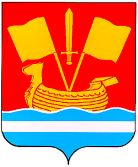 АДМИНИСТРАЦИЯ КИРОВСКОГО МУНИЦИПАЛЬНОГО РАЙОНА ЛЕНИНГРАДСКОЙ ОБЛАСТИП О С Т А Н О В Л Е Н И Еот ____________________ № ______О внесении изменений в постановление администрации Кировского муниципального района Ленинградской области от 30 июля 2021 года № 1353                    «Об утверждении нормативных затрат на обеспечение функций  администрации Кировского муниципального района Ленинградской области и                подведомственных ей  казенных учреждений»В связи с изменением потребности в отдельных товарах, работах, услугах администрации Кировского муниципального района Ленинградской области:Внести в постановление администрации Кировского муниципального района Ленинградской области от 30 июля 2021 года              № 1353 «Об утверждении нормативных затрат на обеспечение функций  администрации Кировского муниципального района Ленинградской области и подведомственных ей казенных учреждений» (далее – постановление) следующие изменения и дополнения:В приложении 1 к постановлению:Позиции 1-6 пункта 10 «Норматив затрат на услуги по содержанию имущества» изложить в следующей редакции:«»; Пункт 11 «Нормативы затрат на заправку картриджей» изложить в следующей редакции:«».Позицию 2 пункта 12 «Норматив затрат на услуги по сопровождению справочно-правовых систем, программного обеспечения и приобретению простых (неисключительных) лицензий на использование программного обеспечения» изложить в следующей редакции:«».2. Настоящее постановление подлежит размещению в единой информационной системе в сфере закупок в течение 7 рабочих дней со дня  его принятия.3. Контроль за исполнением настоящего постановления возложить на заместителя главы администрации по безопасности.Заместитель главы администрации по ЖКХ                                                                                             М.В. Нилова Разослано: в дело, КФ, ОУиО, ОМЗ.  №   п/пНаименованиеКоличество единиц в годМаксимально допустимая цена за ед. (руб.)1Техническое обслуживание всех видов оргтехники501 016,672Текущий ремонт принтера20916,673Текущий ремонт МФУ15916,674Текущий ремонт сканера5616,675Текущий ремонт факса5583,336Текущий ремонт копировального аппарата51 633,33  №   п/пНаименованиеКоличество в год, ед. Максимально допустимая цена  в год за 1 заправку  (руб.)Руководители, иные должностиРуководители, иные должностиРуководители, иные должностиРуководители, иные должности1Заправка картриджей всех видов 2601 900,00  №   п/пНаименованиеКоличество единиц в годМаксимально допустимая цена за ед. (руб.)2Антивирусное программное обеспечение (продление - годовая лицензия)1152 988,00